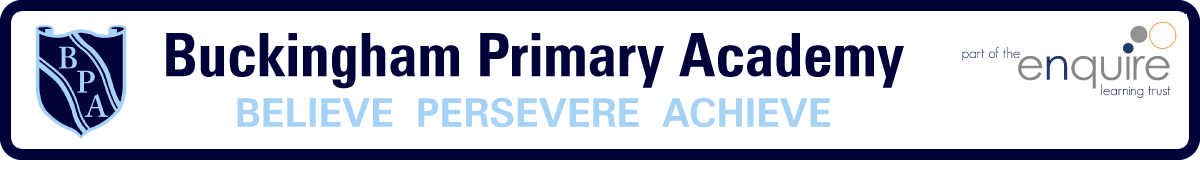 PhonicsWeek 3Daily phonics sessions should be no longer than 15 minutesIt is important that children repeat both the activities and the soundsSessions should be practical and involve lots of games (either on an iPad or tablet or you can make your own)PhonicsWeek 3Daily phonics sessions should be no longer than 15 minutesIt is important that children repeat both the activities and the soundsSessions should be practical and involve lots of games (either on an iPad or tablet or you can make your own)Phase 2 Phase 3Recap Phase 2 sounds  s a t  p i nRecap Phase 2 Tricky wordsLearn Phase 2 sounds m d g  Create list of words that use the initial sounds  m d g Watch Geraldine the Giraffe does Phonics on YouTube   https://www.youtube.com/watch?v=Xh6Ux5D2D84Listen to the Tricky Word Song on YouTube https://www.youtube.com/watch?v=e2dx65u59aw Create your own Phase 2 word cards using the sounds you have covered so far (sat, pin, pat, tin) and read the words as quickly as you canRecap Phase 2 & 3 sounds  j v w x y zRecap Phase 3 Tricky wordsLearn Phase 3 sounds z zz quCreate list of words that use the sounds  z zz qu  (compare z and zz)Watch Geraldine the Giraffe does Phonics on YouTube  https://www.youtube.com/watch?v=O6jgGvZ-3zQListen to the Tricky Word Song on YouTube https://www.youtube.com/watch?v=e2dx65u59aw  Create your own Phase 3 word cards using the sounds you have covered so far to play a game of ‘Beat the Timer’ Phase 4Phase 5 Recap Phase 2, 3 & 4 soundsRecap Phase 3 & 4 Tricky wordsIntroduce new Phase 4 Tricky words said have like so do Listen to the Tricky Word Song on YouTube https://www.youtube.com/watch?v=R087lYrRpgYUsing Phase 4 blends create flashcards to hide around the house and go on a Phase 4 treasure hunt (frog, glasses, grandpa) Play Phase 4 Buried Treasure  https://www.phonicsplay.co.uk/BuriedTreasure2.html Create your own Phase 4 word cards to play a game of ‘Beat the Timer’Recap Phase 2, 3, 4 & 5 sounds  ay ou ie ea oy irRecap Phase 3, 4 & 5 Tricky wordsLearn Phase 5 sounds ue aw whCreate list of words that use the sounds   ue aw whWatch Geraldine the Giraffe does Phonics on YouTube  https://www.youtube.com/watch?v=BCeE3B_tAq8 Listen to the Tricky Word Song on YouTube https://www.youtube.com/watch?v=e2dx65u59aw  Create your own Phase 4 word cards using the sounds you have covered so far to play a game of ‘Beat the Timer’